Картотека стихов для знакомства дошкольниковс днями неделиРазвитие представлений о времениу детей в детском саду – очень сложная задача. Её решение  осуществляется через повседневную жизнь и непосредственную образовательную деятельность. Значительная роль в освоении временных представлений детьми принадлежат педагогической работе в повседневной жизни., где можно и нужно использовать художественное слово. Представляем вам стихи, которые помогут познакомить дошкольников с днями недели 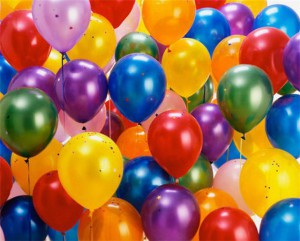 *****В ПОНЕДЕЛЬНИК я стирал, А во ВТОРНИК подметал В СРЕДУ с медом пек калач, а в ЧЕТВЕРГ играл я в мяч, В ПЯТНИЦУ посуду мыл, а в СУББОТУ торт купил В ВОСКРЕСЕНЬЕ отдыхал, сказки добрые читал. *****Мы спросили у Емели: -Назови нам дни недели! Стал Емеля вспоминать. Стал Емеля называть. Дядька крикнул мне: Бездельник! Это было в ПОНЕДЕЛЬНИК. На чердак я влез, и дворникгнал метлой меня во ВТОРНИК. В СРЕДУ я ловил жука И свалился с чердака. Воевал в ЧЕТВЕРГ с котами и застрял под воротами. В ПЯТНИЦУ дразнил собаку, Разорвал себе рубаху. А в СУББОТУ – вот потеха – На свинье верхом поехал. В ВОСКРЕСЕНЬЕ отдыхал, на мосту лежал, скучал, Да с моста свалился в реку – Не везет же человеку! *****Мишка утром в ПОНЕДЕЛЬНИКЗаглянул в душистый ельник Муравьишке этим днем он помог построить дом А во ВТОРНИК дождик лил Мишка к волку заходил С ним не виделись давно и сыграли в домино В СРЕДУ Мишка к рыжей белке Заглянул на посиделки Вместе книжку почитали и орехи пощелкали А в ЧЕТВЕРГ проснулся мишка и к бобру пошел на стрижку сделал модную прическу и купил себе расческу В ПЯТНИЦУ с прической новой мишка в бор пошел сосновый вместе с зайцем был он рад там собрать ведро маслят А в погожую СУББОТУ Мишка наш пошел к болоту повстречался с лягушонком угостил его масленком В день последний – ВОСКРЕСЕНЬЕмишка наварил варенья, всех друзей позвал на пир,даже птичек не забыл Друг за другом пролетели семь веселых дней недели. Мишка все успел всем друзьям помочь сумел*****Подскажите-ка нам звери, как запомнить дни недели! Первый-ПОНЕДЕЛЬНИК, зайка – рукодельник ,а за ним ВТОРНИК, соловей-задорник. А за вторником СРЕДА- лисичкина еда. За средой ЧЕТВЕРГ – волк глазами сверк. За четвергом ПЯТНИЦАколобком прокатится, а за пятницей СУББОТА- баня у енота. За субботой ВОСКРЕСЕНЬЕ – целый день у нас веселье!…*****Жаль, всего семь дней в неделе –Дел навалом у Емели:В ПОНЕДЕЛЬНИК на печиПротирает кирпичи.Не скучает и во ВТОРНИК –Он плетёт слону намордник.Языком молотит в СРЕДУИ баклуши бьёт соседу.После дождичка в ЧЕТВЕРГОн пускает фейерверк.ПЯТНИЦА – тяжёлый день:Тень наводит на плетень.И СУББОТА не суббота:У него на мух охота.Но седьмой настанет день –Сдвинет шапку набекрень…Потому что ВОСКРЕСЕНЬЕ –Это праздник и веселье:И, улёгшись на печи,Ест Емеля калачи!В общем, трудно жить Емеле…Было б восемь дней в неделе –Вот тогда бы он успелСделать много важных дел!*****Вот неделька, в ней семь дней.Поскорей знакомься с ней.Первый день по всем неделькамНазовется ПОНЕДЕЛЬНИК.ВТОРНИК – это день второй,Он стоит перед средой.Серединочка СРЕДАТретьим днем всегда была.А ЧЕТВЕРГ, четвертый день,Шапку носит набекрень.Пятый – ПЯТНИЦА – сестрица,Очень модная девица.А в СУББОТУ, день шестойОтдыхаем всей гурьбойИ последний, ВОСКРЕСЕНЬЕ,Назначаем днем веселья.*****Старший братец ПОНЕДЕЛЬНИК-Работяга, не бездельник.Он неделю открываетВсех трудиться заставляет.ВТОРНИК следует за братомУ него идей богато,Он за все берется смелоИ работа закипела.Вот и средняя сестрицаНе пристало ей лениться,А зовут её СРЕДА,Мастерица хоть куда.Брат ЧЕТВЕРГ и так и сяк,Он мечтательный чудакПовернул к концу неделиИ тянулся еле еле.ПЯТНИЦА – сестра сумелаПобыстрей закончить дело.Если делаешь успехи,Время есть и для потехи.Предпоследний брат СУББОТАНе выходит на работу.Шалопай и озорникОн работать не привык.У него другой талант -Он поэт и музыкант,Да не столяр и не плотник,Путешественник, охотник.В гости ходит ВОСКРЕСЕНЬЕ,Очень любит угощение.Это самый младший брат,К Вам зайти он будет рад.Семь их ровно посмотри.Всех запомнил? Повтори.*****Куда девался ПОНЕДЕЛЬНИК-Где бездельник Понедельник?-Спрашивает ВТОРНИК.-Понедельник – не бездельник,Никакой он не бездельник,Он отличный дворник.Он для повара СРЕДЫПритащил бадью воды.Кочегару ЧЕТВЕРГУСмастерил он кочергу.Но приходила ПЯТНИЦАСкромница, опрятница.Он оставил всю работуИ поехал с ней в СУББОТУК ВОСКРЕСЕНЬЮ на обед.Передал тебе привет!*****В ПОНЕДЕЛЬНИК ЧерепахаТкань купила на рубаху.ВТОРНИК – резала, кроила.В СРЕДУ шила, шила, шила…К ЧЕТВЕРГУ она устала,Так что в ПЯТНИЦУ дремала.Пробудилась лишь в СУББОТУ.Осмотрев свою работу,День утюжила творенье.Примеряла в ВОСКРЕСЕНЬЕ.*****На неделе семь деньковИ расклад у них таков:ПОНЕДЕЛЬНИК-первый день,В детский сад идти нам лень.ВТОРНИК-день второй пошел,И встаем мы хорошо.Солнце светит нам в окошко,У окна мурлычит кошка.А СРЕДА-то третий день,Умываться нам не лень,И зарядку сделать быстро,И на завтрак съесть сосиску.А ЧЕТВЕРГ-четвертый он,Зазвонил вдруг телефон:-Кто сегодня съел всю кашу?-Ну, конечно, это Маша.ПЯТНИЦА-день номер пять.Будем мы субботу ждатьИ в СУББОТУ отдыхать.Можно в куклы поиграть,Покататься на лошадке,Поиграть с дедулей в прятки,Книжку взять и почитать,Дни недели посчитать.Шесть их было, где ж седьмой?Потеряли мы с тобой.День хороший-ВОСКРЕСЕНЬЕ,Целый день одно веселье.Можно долго нам гулять,Маме дома помогать,Телевизор посмотреть,С кошкой песенку попеть,А потом скорее спать-Понедельник не проспать.*****Сколько дней в неделе? – Семь!Это, братцы, знают все.Знает даже детвора:Семь в неделе дней! Ура!В ПОНЕДЕЛЬНИК там и тутВсе куда-нибудь бегут.Только пони не спешат,Нету в парках малышат!Расчищает снег во ВТОРНИКВо дворе усатый дворник.А его дворняжка КоржикВ этот день гоняет кошек!В СРЕДУ посреди неделиНаши кошки средство съелиОт мышей, средь бела дня…Вот дождутся у меня!В ЧЕТВЕРГ четыре черепашкиЧетыре раза мыли чашки.А после дождичка в четвергРешили сделать фейерверк!Пятачок не хочет кашки,Хочет поиграть в пятнашки.У него и в самом делеВсе семь ПЯТНИЦА на неделе!На субботник по СУББОТАМВызывают бегемота.По субботам на болотеЕздят все на бегемоте!В воскресенье, как умели,Зайцы громко песни пели.В детский садик не ходили,Целый день баклуши били!*****Дни недели пролетели,Что запомнить мы сумели?Первый день недели -Это … (понедельник).Подметает дворник?Значит, это … (вторник).С кошками беседуПроведем мы в … (среду).Черепаший фейерверкПосле дождичка в … (четверг).Ничего не ладится?Это, братцы, … (пятница).Запрягают бегемота?Это, видимо, … (суббота).Много шуток и веселья?День последний, … (воскресенье).Мы теперь расскажем всем:Дней в неделе ровно семь!